EZF 30/6 BObsah dodávky: 1 kusSortiment: C
Typové číslo: 0085.0053Výrobce: MAICO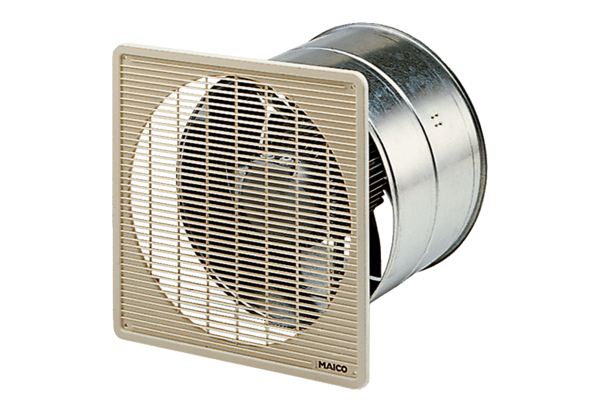 